Bijlage 4Bosteller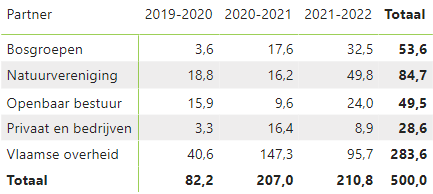 Bosprognose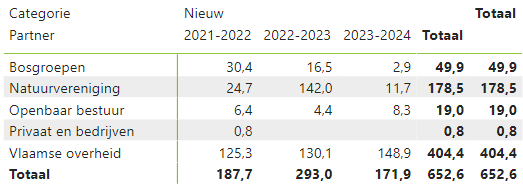 